* pole nie jest wymagane chyba, że wskażesz E-mail lub Telefon jako sposób kontaktuWersja 1/2021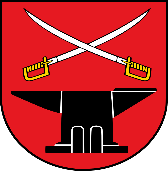 Urząd Gminy w Kowali-StępocinieUrząd Gminy w Kowali-StępocinieKoordynator ds. dostępnościKoordynator ds. dostępnościWniosek o zapewnienie dostępności architektonicznej lub informacyjno-komunikacyjnej Wniosek o zapewnienie dostępności architektonicznej lub informacyjno-komunikacyjnej Wniosek o zapewnienie dostępności architektonicznej lub informacyjno-komunikacyjnej Jeżeli potrzebujesz zapewnienia dostępności architektonicznej lub informacyjno-komunikacyjnej wypełnij ten wniosek.Jeżeli potrzebujesz zapewnienia dostępności architektonicznej lub informacyjno-komunikacyjnej wypełnij ten wniosek.Jeżeli potrzebujesz zapewnienia dostępności architektonicznej lub informacyjno-komunikacyjnej wypełnij ten wniosek.Data:Data:WNIOSKODAWCA WNIOSKODAWCA WNIOSKODAWCA Wnioskodawcą może być osoba ze szczególnymi potrzebami lub jej przedstawiciel ustawowy. Wskaż swój status zaznaczając odpowiednie pole wyboru: Jestem sobą ze szczególnymi potrzebami
 Jestem przedstawicielem ustawowym osoby ze szczególnymi potrzebamiJeśli posiadasz dokument potwierdzający twój status, załącz go do wniosku.Wnioskodawcą może być osoba ze szczególnymi potrzebami lub jej przedstawiciel ustawowy. Wskaż swój status zaznaczając odpowiednie pole wyboru: Jestem sobą ze szczególnymi potrzebami
 Jestem przedstawicielem ustawowym osoby ze szczególnymi potrzebamiJeśli posiadasz dokument potwierdzający twój status, załącz go do wniosku.Wnioskodawcą może być osoba ze szczególnymi potrzebami lub jej przedstawiciel ustawowy. Wskaż swój status zaznaczając odpowiednie pole wyboru: Jestem sobą ze szczególnymi potrzebami
 Jestem przedstawicielem ustawowym osoby ze szczególnymi potrzebamiJeśli posiadasz dokument potwierdzający twój status, załącz go do wniosku.Imię i nazwisko:Imię i nazwisko:Adres korespondencyjny:Adres korespondencyjny:E-mail*:E-mail*:Telefon*:Telefon*:PODMIOT PUBLICZNYPODMIOT PUBLICZNYPODMIOT PUBLICZNYWskaż podmiot publiczny objęty wnioskiemWskaż podmiot publiczny objęty wnioskiemWskaż podmiot publiczny objęty wnioskiemNazwa:Nazwa:Adres:Adres:BARIERA W DOSTĘPNOŚCIBARIERA W DOSTĘPNOŚCIBARIERA W DOSTĘPNOŚCIOpisz czego dotyczy twój wniosek o zapewnienie dostępności architektonicznej lub informacyjno-komunikacyjnej (jeżeli potrzebujesz więcej miejsca do wskazania barier i oczekiwanego sposobu zapewnienia dostępności, dodaj opis jako załącznik wniosku)Opisz czego dotyczy twój wniosek o zapewnienie dostępności architektonicznej lub informacyjno-komunikacyjnej (jeżeli potrzebujesz więcej miejsca do wskazania barier i oczekiwanego sposobu zapewnienia dostępności, dodaj opis jako załącznik wniosku)Opisz czego dotyczy twój wniosek o zapewnienie dostępności architektonicznej lub informacyjno-komunikacyjnej (jeżeli potrzebujesz więcej miejsca do wskazania barier i oczekiwanego sposobu zapewnienia dostępności, dodaj opis jako załącznik wniosku)Dlaczego potrzebujesz zapewnienia dostępności architektonicznej lub informacyjno-komunikacyjnej:Dlaczego potrzebujesz zapewnienia dostępności architektonicznej lub informacyjno-komunikacyjnej:Na czym polega bariera w dostępności:Na czym polega bariera w dostępności:Opisz sposób w jaki mamy zapewnić dostępność cyfrową wskazanych elementówOpisz sposób w jaki mamy zapewnić dostępność cyfrową wskazanych elementówSPOSÓB KONTAKTUSPOSÓB KONTAKTUSPOSÓB KONTAKTUZaznacz w polu wyboru sposób, w jaki mamy się z tobą kontaktować w sprawie wniosku.Zaznacz w polu wyboru sposób, w jaki mamy się z tobą kontaktować w sprawie wniosku.Zaznacz w polu wyboru sposób, w jaki mamy się z tobą kontaktować w sprawie wniosku. Listownie na adres wskazany we wniosku
 Elektronicznie, poprzez konto ePUAP (tylko w przypadku, gdy wniosek został złożony przez platformę ePUAP)
 Elektronicznie, na adres email (pamiętaj, żeby podać we wniosku swój email)
 Inny, napisz jaki: Listownie na adres wskazany we wniosku
 Elektronicznie, poprzez konto ePUAP (tylko w przypadku, gdy wniosek został złożony przez platformę ePUAP)
 Elektronicznie, na adres email (pamiętaj, żeby podać we wniosku swój email)
 Inny, napisz jaki: Listownie na adres wskazany we wniosku
 Elektronicznie, poprzez konto ePUAP (tylko w przypadku, gdy wniosek został złożony przez platformę ePUAP)
 Elektronicznie, na adres email (pamiętaj, żeby podać we wniosku swój email)
 Inny, napisz jaki:ZAŁĄCZNIKI ZAŁĄCZNIKI ZAŁĄCZNIKI Wskaż jakie dokumenty załączaszWskaż jakie dokumenty załączaszWskaż jakie dokumenty załączaszOBOWIĄZEK INFORMACYJNYINFORMACJA O PRZETWARZANIU DANYCH OSOBOWYCHZgodnie z art. 13 ust. 1 i 2 Rozporządzenia Parlamentu Europejskiego i Rady (UE) 2016/679 z dnia 27 kwietnia 2016 r. w sprawie ochrony osób fizycznych w związku z przetwarzaniem danych osobowych 
i w sprawie swobodnego przepływu takich danych oraz uchylenia dyrektywy 95/46/WE (ogólne rozporządzenie o ochronie danych, dalej również „RODO”) Dz. Urz. UE L 119 z 04.05.2016, informujemy, że:Administratorem Danych Osobowych (ADO) w Gminie Kowala (siedziba: ul. Marii Walewskiej 7, 26-624 Kowala – Stępocina) jest: Gmina Kowala – w sprawach dotyczących zakresu działań i zadań wynikających z ustawy z dnia 08.03.1990 r. o samorządzie gminnym.Inspektorem Ochrony Danych jest Dorota Wąsik, z którą możesz się skontaktować w sprawach ochrony Twoich danych osobowych i realizacji Twoich praw poprzez (do wyboru): e -mail: iod@kowala.pl ; telefonicznie: 48/ 617-72-21 
lub pisemnie na adres siedziby Administratora Danych, wskazany powyżej.Pani/Pana dane osobowe będą przetwarzane w celu rozpatrzenia wniosku. ADO nie przewiduje przetwarzania uzyskanych danych osobowych w celach innych niż wskazane w zdaniu poprzedzającym, gdyby jednak taka okoliczność miała mieć miejsce, o wykorzystaniu uzyskanych danych osobowych na inne cele zostanie Pani/Pan odrębnie poinformowana/y:w zakresie numeru telefonu – dane przetwarzane będą na podstawie art. 6 ust. lit. a RODO, tj. zgody na przetwarzanie danych osobowych w celu ułatwienia kontaktu;wykonywania zadania realizowanego w interesie publicznym lub w ramach sprawowania władzy publicznej powierzonej Administratorowi;wypełnienia obowiązków prawnych ciążących na Administratorze. Podstawę prawną przetwarzania Państwa danych stanowią:art. 6 ust. 1 lit. c i e rozporządzenia Parlamentu Europejskiego i Rady (UE) 2016/679 z dnia 27 kwietnia 2016 r. w sprawie ochrony osób fizycznych w związku z przetwarzaniem danych osobowych i w sprawie swobodnego przepływu takich danych oraz uchylenia dyrektywy 95/46/WE, dalej zwanym RODO;ustawa z dnia 10 maja 2018 r. o ochronie danych osobowych;ustawa z dnia 14 lipca 1983 r. o narodowym zasobie archiwalnym i archiwach;Podanie danych osobowych w zakresie imienia, nazwiska i adresu nieruchomości jest wymogiem ustawowym. Niepodanie danych osobowych będzie skutkowało wezwaniem do ich uzupełnienia, 
a w przypadku nieuzupełnienia – pozostawieniem wniosku bez rozpoznania. Wyjątek stanowią dane dotyczące numeru telefonu, który jest podawany dobrowolnie w celu ułatwienia kontaktu.Dane osobowe po zrealizowaniu celu, dla którego zostały zebrane, będą przetwarzane do celów archiwalnych 
i przechowywane przez okres niezbędny do zrealizowania przepisów dotyczących archiwizowania danych obowiązujących 
u Administratora. Odbiorcą Pani/Pana danych osobowych będą pracownicy Urzędu Gminy w Kowali oraz podmioty świadczące usługi na rzecz Administratora, a podanie im danych osobowych jest konieczne do zrealizowania celu wskazanego powyżej. Wyjątek: organy władzy publicznej zgodnie z postępowaniem właściwym w sprawie. Posiada Pani/Pan prawo do żądania dostępu do swoich danych osobowych, ich sprostowania, ograniczenia przetwarzania, przeniesienia, sprzeciwu, a w przypadku danych osobowych przetwarzanych na podstawie udzielonej zgody – prawo do cofnięcia zgody na ich przetwarzanie w dowolnym momencie bez wpływu na zgodność z prawem przetwarzania, którego dokonano na podstawie zgody wyrażonej przed jej cofnięciem.Przysługuje Pani/Panu prawo wniesienia skargi do organu nadzorującego przestrzeganie przepisów ochrony danych osobowych, tj. Prezesa Urzędu Ochrony Danych Osobowych.Administrator nie przekazuje ani nie zamierza przekazywać danych osobowych do państwa trzeciego czy organizacji międzynarodowych.Administrator nie stosuje mechanizmów zautomatyzowanego podejmowania decyzji, w tym nie stosuje profilowania.Pani/Pana dane nie będą przetwarzane w sposób zautomatyzowany, w tym również profilowane.Podpis wnioskodawcy: